Scientific DrawingTitle (specimen)MagnificationUse Pencil, not penStiple, not shadingLabel structures: with straight lines (use a ruler), add an arm if need to,  label lines do not cross, no arrowsPrint, do not use cursiveWrong:								Correct: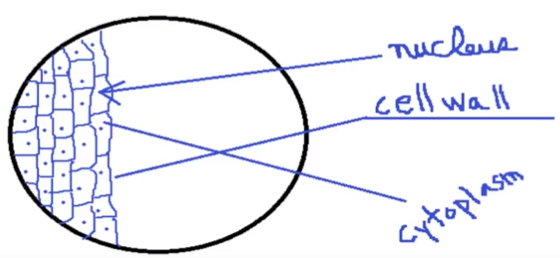 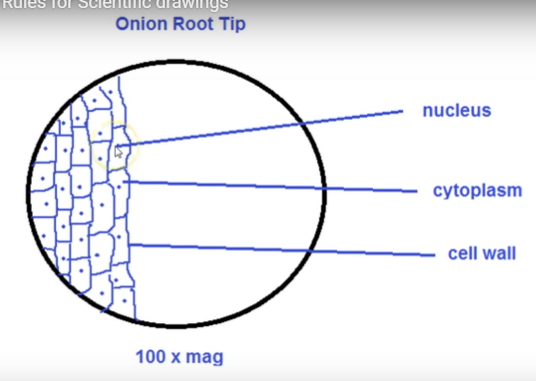 